ТЕХНИЧЕСКОЕ ЗАДАНИЕ НА РАЗРАБОТКУ ОТЧЕТНОЙ ФОРМЫ В ГОСУДАРСТВЕННОЙ ИНФОРМАЦИОННОЙ СИСТЕМЕ АРХАНГЕЛЬСКОЙ ОБЛАСТИ «КОМПЛЕКСНАЯ ИНФОРМАЦИОННО-АНАЛИТЧИЕСКАЯ СИСТЕМА АРХАНГЕЛЬСКОЙ ОБЛАСТИ»Термины и определения1. Описание общих сведений о формеВ данном разделе необходимо описать основные сведения о форме:Код формы (не более 25 символов, «пробелы» заменяем на «_»).Наименование формы.Периодичность сдачи (разовая, годовая, полугодовая, квартальная, месячная, двухнедельная, недельная).Срок сдачи (для всех уровней):для сдающих;для собирающихНормативный документ, регламентирующий сбор данной отчетности.2. Описание таблиц формыОтчетная форма состоит из таблиц динамических или статических. В текущем разделе необходимо указать список таблиц формы и их тип: динамическая или статическая.3. Экранная формаЭкранная форма – форма, которую видят пользователи при заполнении в системе КИАС. Она может отличаться от шаблона отчетной формы и приведена к виду, удобному для заполнения ответственными за предоставление информации.В этом разделе необходимо предоставить ссылку на документы-приложение.Файл экранной формы необходимо приложить к ТЗ в файле Excel, где указать типы данных граф динамической таблицы формы и типы данных полей для статической таблицы.Типы данных:строка: тип данных, значениями которого является произвольная последовательность (строка) символов алфавита;целое число;число с точностью: при указании типа данных «число», необходимо указать точность: например, если в графе необходимо число с тремя знаками после запятой, пишем – «число, 000»;логический: данные могут принимать только одно из двух значений: «да» или «нет». В системе будет отображаться в виде «квадрата» (чекбокс) с галкой: галка проставлена – значение «да», «квадрат» пустой – значение «нет»;дата/время: максимальный формат данного типа ДД.ММ.ГГГГ ЧЧ:МиМи.СС (ДД – день, ММ – месяц, ГГГГ – год, ЧЧ – час, МиМи – минуты, СС – секунды);справочник: данные выбираются из заведомо определенного списка значений для данного столбца или поля.В случае, если для какого-либо столбца или поля таблицы используется справочник, необходимо на отдельном листе Excel файла с экранной формой отчета описать значения для справочника(ов).Также если в таблицах формы есть расчетные графы или поля, то формулы в них необходимо описать, это нужно для исключения ввода неверных значений, уменьшения времени заполнения отчета и удобства использования формы.4. Увязки формыУвязки -  это проверки правильности заполнения формы.В этом разделе необходимо предоставить список увязок формы, например:сравнение полей формы или столбцов формы;сравнение полей или столбцов с другой формой (например, с формой прошлого отчетного периода, при нарастающем итоге);сравнение полей или столбцов формы с заданными константами;и многое другое.5. Свод отчетной формыСвод отчетной формы – это консолидация отчетных форм, предоставленных субъектами, сдающими отчетность.Свод отчетной формы может быть:стандартным: это когда свод имеет вид аналогичный самой форме и данные просто суммируются по всем отчетным формам субъектов, сдающих отчетность;индивидуальным: когда сводная информация по отчетным формам субъектов, сдающих отчетность, имеет отличный вид от самой формы.В текущем разделе в случае если свод:стандартный – пишется: «Свод стандартный».индивидуальный: пишется «Свод индивидуальный, согласно форме приложенной в приложении № __ к ТЗ». К ТЗ прикладывается файл Excel с шаблоном свода, и, если для столбцов и полей свода требуется расчет, в шаблоне он описывается.6. Печатная формаПечатная форма – форма, которую можно выгрузить из системы в формате Excel. Она соответствует шаблону отчетной формы, если необходимо для каких-то случаев ее видоизменить, это тоже возможно. Для этого также необходимо к техническому заданию приложить в файле Excel шаблоны ПФ.В этом разделе необходимо предоставить список ПФ и ссылки на документы-приложения****. Например:ПФ, соответствующая экранной форме отчетной формыПФ, соответствующая индивидуальному своду отчетной формы.****Если ПФ имеет отличный вид от экранной формы или сводной формы, то в разделе необходимо указать ссылку на приложение, в котором располагается свод. Например: «ПФ, согласно форме приложенной в приложении № __ к ТЗ».7. Цепочка сдачи отчетностиЦепочка сдачи отчетности – это иерархическая структура субъектов, предоставляющих отчетность. В этом разделе необходимо описать список субъектов, предоставляющих и собирающих отчетность с соблюдением уровней сдачи. Например, если отчетность собирается с муниципальных учреждений, но прежде, чем она попадает к субъекту собирающему отчетность, ее должны проверить администрации муниципальных районов. Таким образом, цепочка содержит 3 уровня сбора:Субъект, запрашивающий информациюАдминистрация муниципального района № 1Учреждение 1.1.Учреждение 1.2.Администрация муниципального района № 2Учреждение 2.1.Учреждение 2.2.Также необходимо описать алгоритм сбора и предоставления.8. Эксперты отчетной формыЭксперты - это ответственные за проверку форм субъектов, предоставляющих информацию. Они проверяют правильность заполнения отчетной формы. Эксперт обладает правом проверки форм учреждения текущего и нижестоящего уровней, то есть учреждения, для которого назначается эксперт и для всех подчиненных ему учреждений.В этом разделе необходимо предоставить список экспертов (Ф.И.О., должность), отвечающих за проверку данной отчетной формы.9. Дополнительные особенности отчетной формыВ данном разделе описываются дополнительные особенности отчетной формы, например:необходимость переноса данных с прошлого отчетного периода;возможность заполнения формы текущего отчетного периода, при наличии проверенных экспертом данных за прошлый отчетный период;возможность заполнения граф, при выполнении каких-либо условий, например: графу n можно заполнять, если заполнена графа k;10. Приложения технического заданияВ данном разделе необходимо предоставить список приложений и их краткое описание приложений. ПРИМЕР ТЕХНИЧЕСКОГО ЗАДАНИЯ НА РАЗРАБОТКУ ОТЧЕТНОЙ ФОРМЫ В ГОСУДАРСТВЕННОЙ ИНФОРМАЦИОННОЙ СИСТЕМЕ АРХАНГЕЛЬСКОЙ ОБЛАСТИ «КОМПЛЕКСНАЯ ИНФОРМАЦИОННО-АНАЛИТЧИЕСКАЯ СИСТЕМА АРХАНГЕЛЬСКОЙ ОБЛАСТИ»1. Описание общих сведений о формеКод формы: Форма_тест.Наименование формы:Тестовый отчет для написания технического задания.Периодичность сдачи: годовая. За период 01 апреля по 31 марта.Срок сдачи:Ведомство: до 20 числа месяца, следующего за отчетным;Муниципальные районы: до 15 числа месяца, следующего за отчетным;Муниципальные учреждения: до 05 числа месяца, следующего за отчетным.НПА: распоряжение ведомства от 01.01.1000 года № 999 «Тестовое распоряжение для составления примера технического задания».2. Описание таблиц формы1. Раздел 1. Сведения о подконтрольных территориях и объектах – статическая таблица.2. Раздел 2. Изъятие незаконно добытых охотничьих ресурсов и орудий незаконной охоты – динамическая таблица.3. Экранная формаЭкранная форма представлена в приложении № 1 к ТЗ.4. Увязки формыДля всех разделов формы:Значения полей формы должны быть равны или больше чем данные в прошлом отчетном периоде (обуславливается нарастающим итогом формы).Для Раздела 2:Графа 5 >= гр. 6.Графа 7 >= гр. 8.5. Свод отчетной формыНеобходим как стандартный свод, так и индивидуальный.Свод индивидуальный - в разрезе сдающих муниципальных учреждений - согласно форме приложения № 2 ТЗ.6. Печатная формаПФ, соответствующая шаблону экранной формы отчетной формы.ПФ соответствующая индивидуальному своду отчетной формы7. Цепочка сдачи отчетностиЦепочка сдачи отчетности содержит 3 уровня сбора:ВедомствоМуниципальный район № 1Учреждение 1.1.Учреждение 1.2.Муниципальный район № 1Муниципальный район № 2 (предоставляет сводный отчет по дочерним муниципальным учреждениям в ведомство)Учреждение 2.1.Учреждение 2.2.Третий уровень цепочки предоставляет отчет по своему учреждению.Второй уровень цепочки собирает свод по своим дочерним учреждениям*.Первый уровень собирает свод по второму уровню цепочки.*(пояснение к ТЗ) Муниципальный район № 1 в цепочке встречается как на 2 уровень цепочки так и на 3. Получается, что для свода используется форма 2го уровня, а для отчета используется форма 3го уровня.8. Эксперты отчетной формыЭкспертом отчетной формы является: Иванов Иван Иванович, сотрудник ведомства.9. Дополнительные особенности отчетной формыНеобходим при первом открытии формы перенос данных с прошлого отчетного периода.Заполнение формы в текущем отчетном периоде возможно только при заполненной и утвержденной экспертом формы прошлого отчетного периода.10. Приложения технического заданияПриложения:Приложение 1 – Экранная форма отчетной формы «Форма_тест»/Приложение № 2 – Индивидуальный свод отчетной формы.! В данном примере технического задания приложения представлены не в отдельных Excel файлах, а в виде рисунков, для более наглядного понимания.Приложение № 1. Экранная форма отчетной формы «Форма_тест» (вкладки «Форма» и «Справочник»)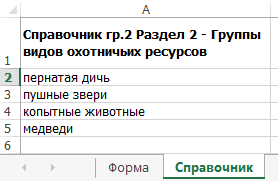 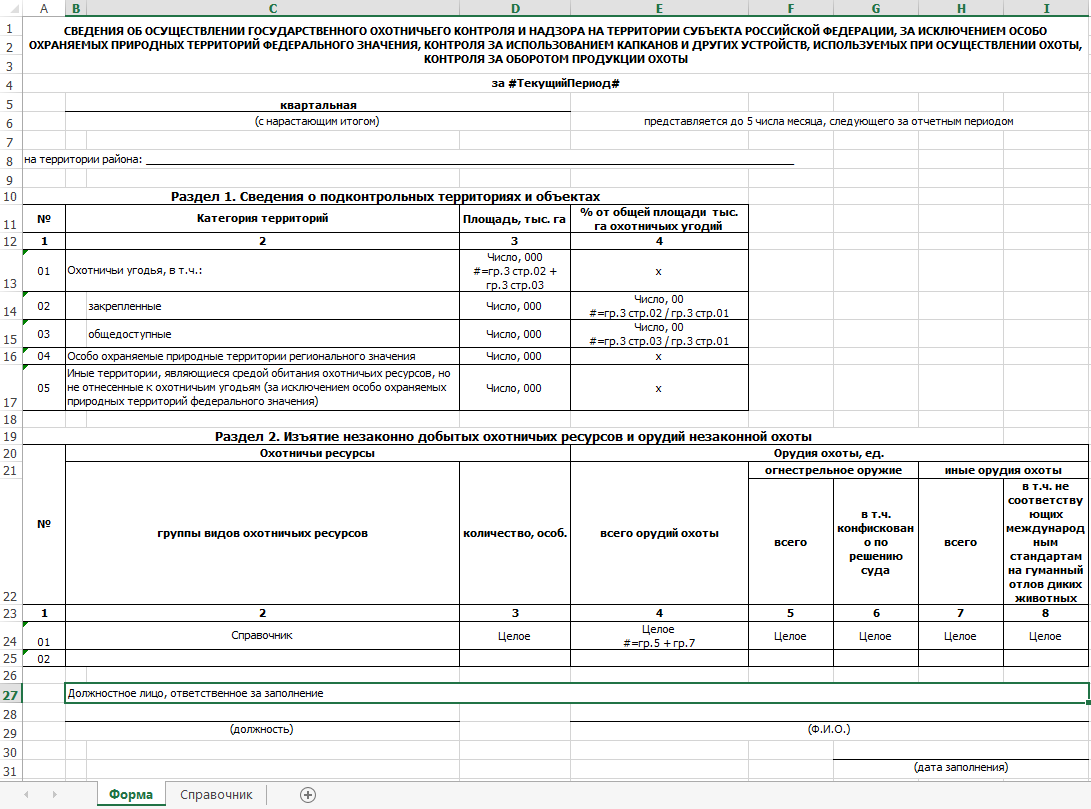 Приложение № 2. Свод индивидуальный отчетной формы.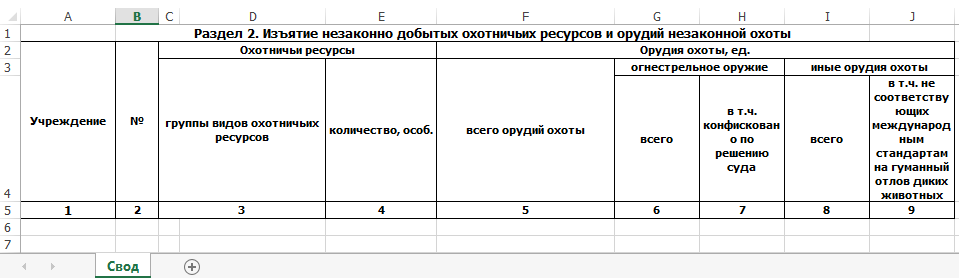 ПРИЛОЖЕНИЕ № 7к регламенту об информационном взаимодействии в рамках ГИС АО «Комплексная информационно-аналитическая система Архангельской области»ТЗ–техническое задание.КИАС (система)–государственная информационная система Архангельской области «Комплексная информационно-аналитическая система Архангельской области».Динамическая таблица–таблица, в которой определено количество столбцов, а количество строк не ограничено.Статическая таблица–таблица, в которой определено количество столбцов и количество строк.Поля статической таблицы–пересечение столбцов и строк статической таблицыЯчейка–свободное поле формы, которое  нельзя вписать в структуры таблицы.Экранная форма (ЭФ)–форма, которую видят пользователи при заполнении в системе КИАС.Печатная форма (ПФ)–форма, которую можно выгрузить из системы в формате Excel.Увязки–проверки правильности заполнения формы.